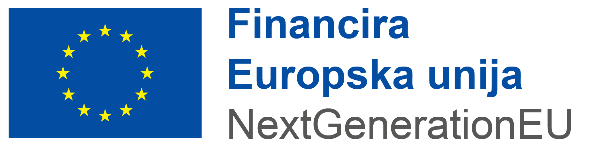 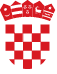 Poziv Agenciji za pravni promet i posredovanje nekretninamana izravnu dodjelu bespovratnih sredstava za:Energetsku obnovu zgrada javnog sektora ugovaranjem energetske uslugeOBRAZAC 6. OBRAZAC USKLAĐENOSTI PROJEKTNOG PRIJEDLOGA S DNSH NAČELOMPotrebno je ispuniti posljednji stupac u kojem će se obrazložiti na koji način konkretan projektni prijedlog zadovoljava uvjete iz pojedinog zahtjeva DNSH, odnosno na koji način je sukladan s obrazloženjem navedenim u stupcu „Usklađenost s DNSH načelom na razini Poziva“.C6.1. R1-I1 Energetska obnova zgradaKontrolna lista Potpis Prijavitelja:U < umetnuti mjesto >, dana < umetnuti datum > 202_. godine.Prijavitelj:< naziv Prijavitelja >Potpis                                                                                                          M.P.< umetnuti >Okolišni cilj  Usklađenost s DNSH načelom na razini PozivaObrazloženje sukladnosti projektnog prijedloga s navedenim načelima  (ispunjava Prijavitelj)I.Ublažavanje klimatskih promjenaEnergetskom obnovom postići će se ušteda godišnje potrebne energije za grijanje (QH,nd) (kWh/god) od najmanje 50% i ušteda primarne energije (Eprim) (kWh/god) od najmanje 30% u odnosu na stanje prije obnove za zgrade ili komplekse zgrada koji čine energetsku funkcionalnu cjelinu sukladno važećoj Metodologiji provođenja energetskog pregleda zgrada (u nastavku teksta: Zgrada), kao i smanjenje emisija stakleničkih plinova.Predmet energetske obnove su Zgrade javnog sektora u kojima se obavlja društvena djelatnost (definirana u točki 1.3. Uputa), odnosno Pozivom neće biti sufinancirana energetska obnova Zgrada koje su namijenjene vađenju, skladištenju, transportu ili proizvodnji fosilnih goriva.Financiranje ugradnje kotlova i sustava grijanja na prirodni plin u predmetne Zgrade, koje su uključene u širi program energetske obnove zgrada, bit će u skladu s Dugoročnom strategijom obnove nacionalnog fonda zgrada do 2050. i  Direktivom o energetskim svojstvima zgrada, što će dovesti do znatnog poboljšanja energetske učinkovitosti.U slučaju zamjene postojećih neučinkovitih sustava grijanja i kotlova (npr. na bazi ugljena ili loživog ulja ili standardnih postojećih plinskih kotlova/ bojlera) s visokoučinkovitim kondenzacijskim kotlovima na plin, bit će zadovoljen uvjet da zamjena dovodi do znatnog smanjenja emisija stakleničkih plinova i znatnog unapređenja okoliša (osobito zbog smanjenja onečišćenja) i javnog zdravlja, posebno na područjima na kojima su EU pragovi za kvalitetu zraka utvrđeni Direktivom 2008/50/EU premašeni ili bi mogli biti premašeni, npr. pri zamjeni sustava grijanja i kotlova na bazi ugljena ili loživog ulja, obzirom da su kondenzacijski bojleri barem 30% energetski učinkovitiji te generiraju 30% manje emisija od postojećih neučinkovitih sustava grijanja i kotlova koji će biti zamijenjeni u sklopu obnove. Potpora takvim bojlerima neće predstavljati više od 20% ukupne vrijednosti energetske usluge.Obrazloženje – ispunjava Prijavitelj – pozvati se na dokumente i provedene procedure kojima se potvrđuje sukladnost projektnog prijedloga s navedenim načelimaII.Prilagođavanje klimatskim promjenamaProcjena klimatskih rizika koji bi mogli biti relevantni za svako ulaganje u okviru ove mjere provedena je u nacionalnoj Strategiji prilagodbe klimatskim promjenama u Republici Hrvatskoj za razdoblje 2040. godine s pogledom na 2070. godinu. U energetski obnovljenim Zgradama poboljšat će se toplinska ugodnost te se energetskom obnovom neće povećati štetni učinak trenutačne ili očekivane buduće klime na korisnikeObrazloženje – ispunjava Prijavitelj – pozvati se na dokumente i provedene procedure kojima se potvrđuje sukladnost projektnog prijedloga s navedenim načelimaIII.Održiva uporaba i zaštita voda i morskih resursaPredmet energetske obnove su postojeće Zgrade javnog sektora priključene na komunalnu infrastrukturu vodovoda i odvodnje otpadnih voda. U okviru ovog Poziva ne sufinanciraju se naknade za energetsku uslugu koje se temelje na dodatnim uštedama energije i vode odnosno ne sufinanciraju se mjere unaprjeđenja  sustava za smanjenje potrošnje vode. Energetska obnova Zgrada javnog sektora u kojima se obavlja društvena djelatnost (definirana u točki 1.3. Uputa) ne odnosi se i nije štetna za obalni i morski okoliš niti za vodna tijela (uključujući površinske i podzemne vode), odnosno ne nanosi se bitna šteta predmetnom okolišnom cilju.Obrazloženje – ispunjava Prijavitelj – pozvati se na dokumente i provedene procedure kojima se potvrđuje sukladnost projektnog prijedloga s navedenim načelimaIV.Kružno gospodarstvo, uključujući prevenciju otpada i recikliranjePrijavitelj će od gospodarskih subjekata koji provode energetsku obnovu predmetnih Zgrada zahtijevati da ograničavaju stvaranje otpada u procesima koji se odnose na izgradnju i rušenje u skladu s EU Protokolom o gospodarenju otpadom od gradnje i rušenja i uzimajući u obzir najbolje dostupne tehnike i korištenje selektivnog rušenja kako bi se omogućilo uklanjanje i sigurno rukovanje opasnih tvari, te olakšavaju ponovnu upotrebu i visokokvalitetnu reciklažu selektivnim uklanjanjem materijala, koristeći dostupne sustave za sortiranje građevinskog otpada i otpada od rušenja. Građevinski projekti i građevinske tehnike podržavaju kružnost i posebno demonstriraju, pozivajući se na ISO 20887 ili drugi standard za procjenu rastavljivosti ili prilagodljivosti zgrada, kako su dizajnirani da budu učinkovitiji u pogledu resursa, prilagodljivi, fleksibilni i rastavljivi kako bi omogućili ponovnu upotrebu i recikliranje. Sukladno Zakonu o gradnji (NN 153/13, 20/17, 39/19, 125/19) izvođač je dužan gospodariti građevnim otpadom nastalim tijekom građenja na gradilištu prema propisima koji uređuju gospodarenje otpadom te oporabiti i/ili zbrinuti građevni otpad nastao tijekom građenja na gradilištu prema propisima koji uređuju gospodarenje otpadom. Zakonom o gospodarenju otpadom (NN 84/21) propisuje se da građevni otpad i otpad koji sadrži azbest spadaju u posebne kategorije otpada za koje se pravilnikom propisuju posebni uvjeti gospodarenja. Pravilnikom o građevnom otpadu i otpadu koji sadrži azbest (NN 69/16) propisani su uvjeti gospodarenja građevnim otpadom i način obveznog postupanja vlasnika i posjednika građevnog otpada. Također, Pravilnikom je propisano kako je zabranjeno opasni građevni otpad odbaciti u miješani komunalni otpad i miješati s drugom vrstom otpada ili tvarima uključujući i građevne proizvode ili materijalima koje nemaju status otpada, osim na način određen dozvolom za gospodarenje otpadom.Obrazloženje – ispunjava Prijavitelj – pozvati se na dokumente i provedene procedure kojima se potvrđuje sukladnost projektnog prijedloga s navedenim načelima V.Prevencija onečišćenja i kontrola zraka, vode ili tlaOd operatora koji provode energetsku obnovu predmetnih Zgrada morat će se osigurati da građevinski dijelovi i materijali korišteni u energetskoj obnovi ne sadrže azbest niti tvari koje izazivaju veliku zabrinutost, kako je utvrđeno na temelju popisa tvari za koje je potrebno odobrenje iz Priloga XIV. Uredbe (EZ) br. 1907/2006.Od operatora koji provode energetsku obnovu morat će se osigurati da građevinski dijelovi i materijali korišteni u Zgradi, koji mogu doći u kontakt sa korisnicima, emitiraju manje od 0,06 mg formaldehida po m3 materijala ili komponente i manje od 0,001 mg kategorija 1A i 1B kancerogenih hlapljivih organskih spojeva po m3 materijala ili komponente, nakon ispitivanja u skladu s CEN / TS 16516 i ISO 16000-3 ili drugim usporedivim standardiziranim uvjetima ispitivanja i metodom određivanja.Poduzet će se mjere za smanjenje emisije buke, prašine i onečišćujućih tvari tijekom građevinskih radova, sukladno Zakonu o gradnji članku 133. Uređenje gradilišta, koji zahtijeva da se na gradilištu predvide i provode mjere zaštite na radu te ostale mjere za zaštitu života i zdravlja ljudi u skladu s posebnim propisima, te kojima se onečišćenje zraka, tla i podzemnih voda te buka svode na najmanju mjeru. Tako će se prilikom energetske obnove Zgrade radovi izvoditi samo u dnevnom razdoblju, svi rastresiti materijali će biti sklonjeni (prekrivanjem ili po potrebi vlaženjem) kako bi se spriječilo rasipanje tijekom kiše i vjetra, a sva uklanjanja i demontaže građevnih elemenata i materijala vršit će se tehnikama koje sprečavaju širenje prašine i štetnih tvari na susjedne površine, te će se kada je potrebno koristiti zaštitne ograde.Prihvatljivi su isključivo visokoučinkoviti kotlovi usklađeni s ekološkim dizajnom, tj. kotlovi koji su u skladu s Direktivom Europskog parlamenta i Vijeća od 21. listopada 2009. o uspostavi okvira za utvrđivanje zahtjeva za ekološki dizajn proizvoda koji koriste energiju (Direktiva 2009/125/CE) i relevantnim provedbenim propisima, kao što je Uredba Komisije (EU) 2015/1189 od 28. travnja 2015. o provedbi Direktive 2009/125/CE u pogledu zahtjeva za ekološki dizajn kotlova na kruta goriva.Obrazloženje – ispunjava Prijavitelj – pozvati se na dokumente i provedene procedure kojima se potvrđuje sukladnost projektnog prijedloga s navedenim načelimaVI.Zaštita i obnova biološke raznolikosti i ekosustavaU okviru ovog Poziva ne nanosi se bitna šteta predmetnom okolišnom cilju budući da će se energetski obnavljati već postojeće Zgrade, i to u izgrađenom području. Većina predmetnih Zgrada ne nalazi se u ili u blizini područja osjetljivih na biološku raznolikost (uključujući mrežu zaštićenih područja Natura 2000, područja svjetske baštine UNESCO-a i ključna područja biološke raznolikosti, kao i druga zaštićena područja), stoga aktivnosti energetske obnove predmetnih Zgrada imaju beznačajno predvidljivi utjecaj.Obrazloženje – ispunjava Prijavitelj – pozvati se na dokumente i provedene procedure kojima se potvrđuje sukladnost projektnog prijedloga s navedenim načelima